Консультация для родителей «Как отвечать на детские вопросы?»         Вопросы ребенка взрослому - проявление уважения и доверия к опыту и компетенции старших. И хотя порой от них хочется спрятаться, прикрывшись свежей газетой или срочным разговором, побыть наедине со своими мыслями, решить накопившиеся проблемы, вы должны реагировать на исследовательский азарт малыша, который иногда не дает "бедным" взрослым ни минуты покоя! Вопросы, которые задают малыши, могут быть причудливы и неожиданны. Интересно, что хочет услышать в ответ ребенок, который спрашивает: "Куда едут машины?", "Где живут микробы?", "Почему зима?" или: "Что такое развод?" Чаще всего это вопросы возникают, когда малыш пытается понять связь между разными вещами и событиями, начинает понимать, что все, происходящее вокруг, не случайно. Ребенок достигает возраста "почемучки", и у родителей начинаются тяжелые времена.        Ответить на все вопросы необходимо. Но как сделать это грамотно: так, чтобы не запутать малыша еще больше? Ведь взрослые знают столько всего про машины, микробы, погоду и разводы, и не только с научной или юридической точек зрения, но и из собственного жизненного опыта. 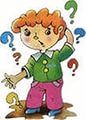 Однако малыш, которому едва исполнилось четыре года, вовсе не нуждается в сложных объяснениях. Ему нужны понятные, доступные слова, а не перегруженный сложными терминами ответ. Из длинной подробной лекции о микробах, двигателях и физиологии ребенок сможет выделить два-три важных для него момента и связать их между собой. Но все же не усложняйте свой ответ длинными техническими подробностями, которые ребенок не сможет понять, поскольку еще слишком мал для этого...         Вопросы ребёнка часто распространяются и на ситуации, которые изначально не должны были вызывать долгого обсуждения. Например, во время завтрака вы говорите малышу, чтобы он не трогал чайник. И слышите в ответ: "Почему?" Любопытно, что в этот момент его меньше всего интересует чайник и горячая вода, просто так он пытается понять, чем обоснованы ваши ограничения, старается еще раз разобраться в правильности запретов, а заодно и убедиться в компетентности взрослого. "Почему нельзя трогать провода? Почему надо ложиться спать? Почему нельзя взять еще одну шоколадку? Почему надо идти к доктору?" - все эти вопросы задаются не столько для того, чтобы выяснить причину запретов, сколько с целью еще раз уточнить права взрослого и ребенка. За этими совершенно разными вопросами стоит один общий, очень важный для ребенка вопрос: "Почему я должен вас слушаться? Почему вы все время говорите мне, что нужно делать, а чего делать нельзя?" Конечно, в ответ взрослый может показать силу и власть старшего, ответив: "Ты должен, потому что я так сказал".        Однако такой ответ произведет впечатление один или два раза, а потом вам придется подтверждать свою власть, наращивая силу голоса и увеличивая количество сказанных слов. Гораздо лучше построить свой ответ так, чтобы малыш понял, что провода нельзя трогать ни в коем случае, и это правило едино для всех, что ночью спать надо всем (и взрослым и детям), чтобы быть здоровыми и сильными. Иногда за вопросами ребенка стоит не просто любопытство и желание узнать как можно больше нового. Часто за ними прячется одиночество или тревога, потребность во внимании или просьба помочь. Если один и тот же вопрос возникает у малыша снова и снова, если в нем слышится тревога и недоверие, если ответ известен и понятен, но вопрос задается опять, он означает что-то более серьезное, о чем малышу трудно говорить напрямую. "Ты, правда, меня любишь?", "Ты видишь, какой я уже умный?", "Объясни мне, что происходит..." Если ребенок задает вопрос взрослому, значит, взрослый ему нужен, значит, маленький Почемучка верит в его разумность, в то, что старший способен понять, поддержать, разъяснить, дать совет. Когда ребенок вдруг перестает задавать вопросы, это может означать потерю доверия к взрослым или уверенности в себе.